МИНИСТЕРСТВО ОБРАЗОВАНИЯ И НАУКИ РОССИЙСКОЙ ФЕДЕРАЦИИПИСЬМОот 28 марта  2013  г. № ДЛ-65/08ОБ УСТАНОВЛЕНИИ ТРЕБОВАНИЙ  К  ОДЕЖДЕ ОБУЧАЮЩИХСЯМинобрнауки России в связи с участившимися вопросами по регламентации требований к школьной  одежде  обучающихся, а также вступлением в силу с 1 сентября  2013  г. Федерального закона от 29 декабря . № 273-ФЗ "Об образовании в Российской Федерации" (далее - Закон), согласно которому установление требований  к  одежде  обучающихся отнесено к компетенции образовательной организации, если иное не установлено Законом или законодательством субъекта Российской Федерации (пункт 18, часть 3, статья 28 Закона), направляет для использования Модельный нормативный правовой акт субъекта Российской Федерации об установлении требований к одежде обучающихся по образовательным программам начального общего, основного общего и среднего общего образования (далее - Модельный акт).Одновременно Минобрнауки России информирует, что опыт введения единых требований к одежде обучающихся имеется во многих общеобразовательных учреждениях республик Карелия, Татарстан, Ставропольском крае, Белгородской, Ленинградской, Московской, Омской, Оренбургской, Пензенской, Ростовской, Саратовской, Ульяновской, Ярославской областях и других субъектах Российской Федерации.Так, постановлением  правительства  Ставропольского края от 31 октября . № 422-п утверждены "Основные требования к школьной одежде и внешнему виду обучающихся в государственных общеобразовательных учреждениях Ставропольского края и муниципальных общеобразовательных учреждениях муниципальных образований Ставропольского края".В ряде субъектов Российской Федерации установлены различные механизмы финансовой поддержки как для отдельных категорий граждан по приобретению школьной одежды, так и для организаций, осуществляющих ее производство (республикиБашкортостан, Татарстан, Чувашская Республика, Амурская, Брянская, Оренбургская, Сахалинская области).Указанные подходы, по мнению Минобрнауки России, способствуют выполнению органами государственной власти субъектов Российской Федерации требований подпункта "б" пункта 1 Указа Президента Российской Федерации от 5 мая . № 431 "О мерах по социальной поддержке многодетных семей" (в редакции Указа Президента Российской Федерации от 25 февраля . № 250) в части установления органами государственной власти субъектов Российской Федерации бесплатного обеспечения одеждой для посещения школьных занятий, а также спортивной формой на весь период обучения детей из многодетных семей в общеобразовательных учреждениях.Кроме того, Минобрнауки России просит обратить внимание, что по вопросам совершенствования федерального государственного санитарно-эпидемиологического надзора за пребыванием детей в общеобразовательных учреждениях, в том числе и в части установления порядка ношения школьной одежды, элементов детской одежды, ношения детьми и подростками головного убора в помещении направлено письмо Роспотребнадзора от 9 ноября . № 01/12662-12-23.На основании изложенного Минобрнауки России рекомендует:- принять нормативный правовой акт, устанавливающий требования к одежде обучающихся по образовательным программам начального общего, основного общего и среднего общего образования;- организовать совместно с органами местного самоуправления муниципальных районов и городских округов проведение разъяснительной работы с участием региональных служб Роспотребнадзора с руководителями образовательных учреждений, родителями, обучающимися и педагогической общественностью по вопросу введения требований к одежде обучающихся.О решениях, принятых в регионе по установлению требований к одежде обучающихся по образовательным программам начального общего, основного общего и среднего общего образования, Минобрнауки России просит проинформировать в рамках предоставления ежегодной информации о готовности образовательных организаций к новому учебному году.Д.В.ЛИВАНОВПриложениеМОДЕЛЬНЫЙ НОРМАТИВНЫЙ ПРАВОВОЙ АКТСУБЪЕКТА РОССИЙСКОЙ ФЕДЕРАЦИИ ОБ УСТАНОВЛЕНИИ ТРЕБОВАНИЙК ОДЕЖДЕ ОБУЧАЮЩИХСЯ ПО ОБРАЗОВАТЕЛЬНЫМ ПРОГРАММАМНАЧАЛЬНОГО ОБЩЕГО, ОСНОВНОГО ОБЩЕГО И СРЕДНЕГООБЩЕГО ОБРАЗОВАНИЯВ связи с вступлением в силу с 1 сентября  2013  г. Федерального закона от 29 декабря . № 273-ФЗ "Об образовании в Российской Федерации" (далее - Закон), согласно которому установление требований  к  одежде  обучающихся отнесено к компетенции образовательной организации, если иное не установлено Законом или законодательством субъекта Российской Федерации (статья 28 Закона), утвердить нормативный правовой акт субъекта Российской Федерации об установлении требований к одежде обучающихся по образовательным программам начального общего, основного общего и среднего общего образования.1. Единые требования к одежде обучающихся по образовательным программам начального общего, основного общего и среднего общего образования (далее - одежда обучающихся) вводятся с целью:- обеспечения обучающихся удобной и эстетичной одеждой в повседневной школьной жизни;- устранения признаков социального, имущественного и религиозного различия между обучающимися;- предупреждения возникновения у обучающихся психологического дискомфорта перед сверстниками;- укрепления общего имиджа образовательной организации, формирования школьной идентичности.2. Требования к одежде обучающихся и обязательность ее ношения устанавливается локальным нормативным актом образовательной организации.3. Общий вид одежды обучающихся, ее цвет, фасон определяются органом государственно-общественного управления образовательной организации (советом школы, родительским комитетом, классным, общешкольным родительским собранием, попечительским советом и другими).4. Общеобразовательные организации вправе устанавливать следующие виды одежды обучающихся:1) повседневная одежда;2) парадная одежда;3) спортивная одежда.Парадная одежда используется обучающимися в дни проведения праздников и торжественных линеек.Для мальчиков и юношей парадная школьная одежда состоит из повседневной школьной одежды, дополненной светлой сорочкой или праздничным аксессуаром.Для девочек и девушек парадная школьная одежда состоит из повседневной школьной одежды, дополненной светлой блузкой или праздничным аксессуаром.Спортивная одежда используется обучающимися на занятиях физической культурой и спортом.Одежда обучающихся может иметь отличительные знаки образовательной организации (класса, параллели классов): эмблемы, нашивки, значки, галстуки и так далее.5. Одежда обучающихся должна соответствовать санитарно-эпидемиологическим правилам и нормативам "Гигиенические требования к одежде для детей, подростков и взрослых, товарам детского ассортимента и материалам для изделий (изделиям), контактирующим с кожей человека. СанПиН 2.4.7/1.1.1286-03", утвержденным постановлением Главного государственного санитарного врача Российской Федерации от 17 апреля 2003 г. № 51 (зарегистрировано Минюстом России 5 мая 2003 г., регистрационный № 4499).6. Одежда обучающихся должна соответствовать погоде и месту проведения учебных занятий, температурному режиму в помещении.7. Внешний вид и одежда обучающихся государственных и муниципальных образовательных организаций должны соответствовать общепринятым в обществе нормам делового стиля и носить светский характер.8. Обучающимся не рекомендуется ношение в образовательных учреждениях одежды, обуви и аксессуаров с травмирующей фурнитурой, символикой асоциальных неформальных молодежных объединений, а также пропагандирующих психоактивные вещества и противоправное поведение.9. Решение о введении требований к одежде для обучающихся общеобразовательных учреждений должно приниматься всеми участниками образовательного процесса (ст. 26 Закона), учитывать материальные затраты малообеспеченных и многодетных семей.Школьнаяформа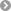 Письмо Минобрнауки РФ от 28.03.2013   г . №ДЛ-65/08 "ОБ УСТАНОВЛЕНИИ ТРЕБОВАНИЙ К  ОДЕЖДЕ   ОБУЧАЮЩИХСЯ "Share on vkShare on facebookShare on twitterShare on googleShare on favoritesMore Sharing Services0Субъектам РФ рекомендовано принять модельные нормативные правовые акты, устанавливающие требования к одежде школьников. Общий вид одежды обучающихся, ее цвет, фасон будут определяться органом государственно-общественного управления образовательной организации (советом школы, родительским комитетом, классным, общешкольным родительским собранием, попечительским советом и др.). Решение о введении требований к одежде для обучающихся общеобразовательных учреждений должно приниматься всеми участниками образовательного процесса, учитывать материальные затраты малообеспеченных и многодетных семей. 